Digital Preservation through Starter Plus Grant ApplicationThank you for your interest in a grant for Digital Preservation through Starter Plus from Preservica. We ask that you carefully follow the steps outlined below. The application deadline is the 10th of March 2023.NarrativePrepare a one-to-two-page description of the following: Your collections: Tell us about your organization. What kind of assets will you be adding to Starter Plus, and what percentage do you expect to be public? What are your storage needs? Who do you anticipate will view and use your collection most? Feel free to express yourself a bit here; we want to learn about the work you’re doing and why it is important to you and your community. Methodologies: What technology are you using? Is most of your material already digitized or born digital? If not, do you have a timeline for your digitization project?Number of staff and volunteers working on the project and their titles & qualifications.Desired outcomes: Is there a specific digitization project, collection, or exhibit you are looking to showcase on your portal? All applicants are encouraged to sign up for Starter. We cannot accept applications from individuals. A committee comprised of 3-5 archives professionals and Preservica employees will review all applications to make a fair decision. Four awards will be distributed the last week of April. Please include a signature from leadership at your organization indicating their support of your efforts. Following completion of paperwork, a 250GB Starter Plus account will be fully funded for a period of 2 years. After this time, the grant recipients will be responsible for funding their account. 

Upon selection, we will ask you to collaborate with Preservica to spotlight your work on promotional materials to share via our website, socials, and at events. 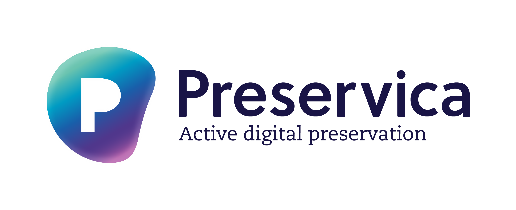 